Dragi učenici krećemo u novi tjedan, ali ja nisam sretna niti zadovoljna. Dapače, ljuta sam na većinu vas i već sam vas prozvala sve u vašoj razrednoj grupi. Vi ovakav način uopće ne shvaćate ozbiljno. Da vi u tjedan dana niste mogli riješiti tri zadatka i prepisati plan ploče! Prošli tjedan sam imala razumijevanja zbog ove nastale situacije, ali više nemam. Izvolite izvršavati svoje obveze! Sve ovo što vam pišem, smanjujem s obzirom kako bi bilo na redovnoj nastavi, ali sada ćete se i sami potruditi neke stvari istražiti. U razred na izzi – u su ušli samo :    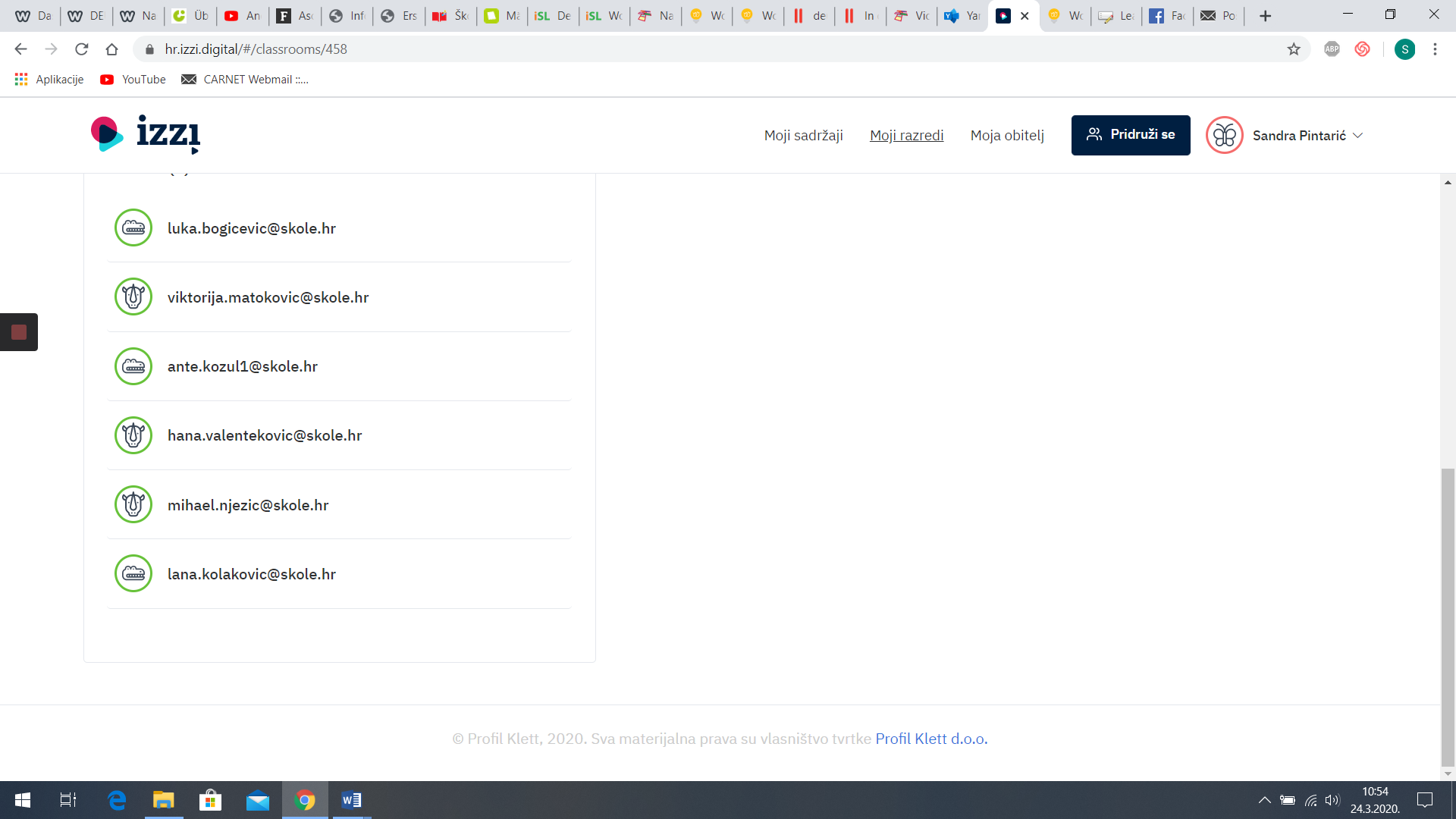 Što je s ostalima??Izzi će vam trebati za ovo štoću vam sljedeće napisati.             Also, Lena und Klara fahren nach Berlin. Sie besuchen ihren Vater.Macht die Bücher auf die Seite 47 auf: a) Wie fahren Klara und Lena nach  Berlin? b) Lies das Gespräch und ergänze. Dopuni tekst s prijevoznim sredstvima s kojima misliš da putuju k ocu. Zatim ćete si na izzi-u pronaći slušni tekst i provjeriti jeste li dobro riješili zadatak. To ćete učiniti tako što ćete u izborniku (izzi) odabrati Hörbuch i kliknuti na to i zatim pronađete CD/24 i poslušate.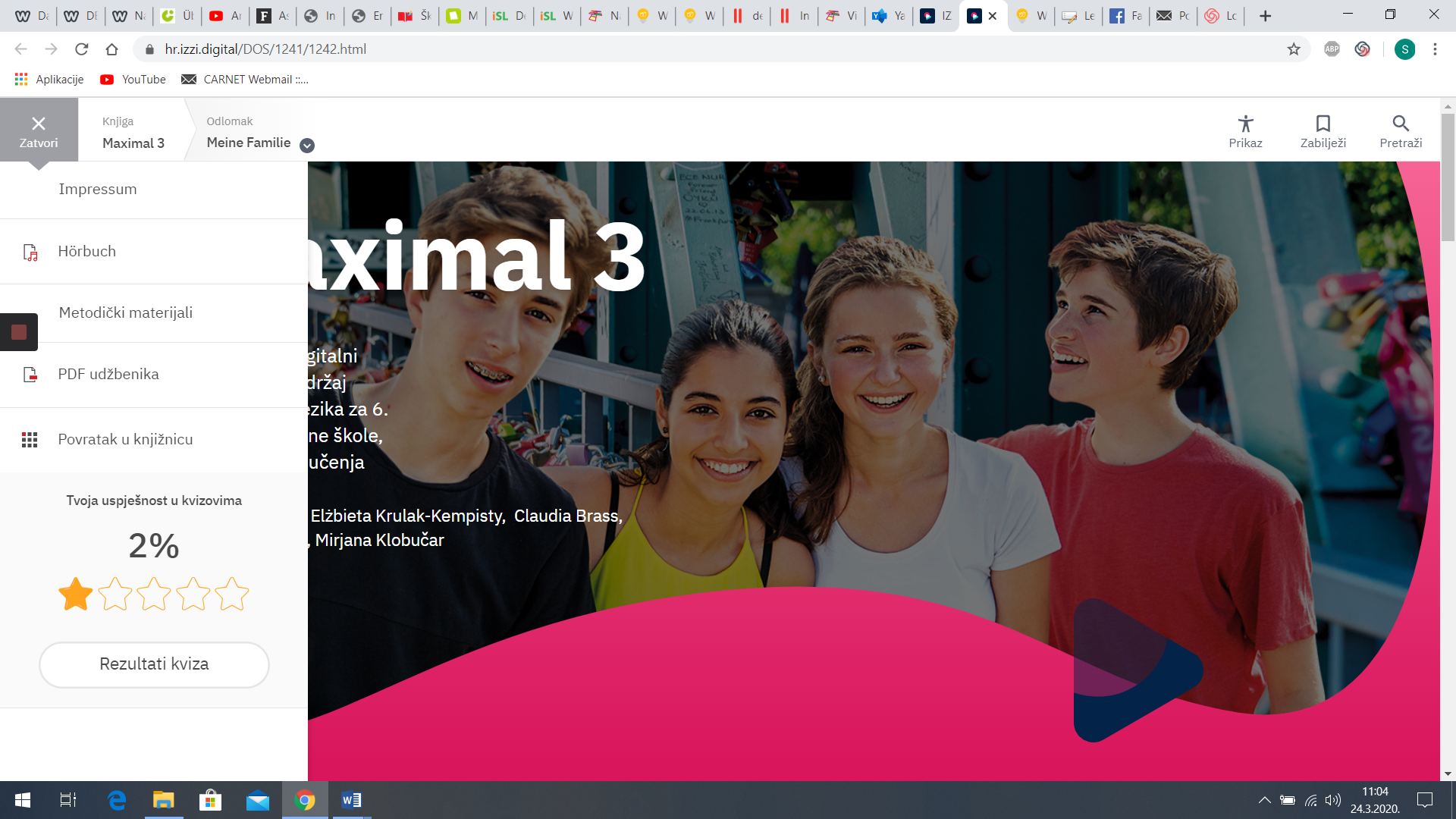 Ako ste dobro čitali mogli ste primijetiti da uvijek kada pričamo o tome kako putujemo ispred prijevoznog sredstva stoji riječ mit i nakon nje se nalazi određeni član. (npr. mit dem Bus, mit dem Fahrrad, mit der Bahn…). Kao što smo do sada već učili, kako će glasiti određeni član nakon riječi mit, ovisi o rodu imenice. Mit uvijek ide uz padež dativ.U bilježnicu zapišite sljedeće: (ono što će se nalaziti u zagradama to ne prepisujete)Schularbeit den 24. März 2020.der Bus – mit dem Busdas Fahrrad – mit dem Fahrraddie Bahn – mit der Bahndas Auto – mit dem Autoder Zug – mit dem Zug (Tu možete primijetiti da su muški i srednji rod u dativu jednaki, dok ženski rod u dativu glasi der.)c) zadatak od vas traži da odgovorite na tatin SMS iz 1. zadatka. Odgovoriti na pitanja kao da je vas pitao. Napisati ću vam nekoliku rečenica kao primjer:Hallo Papa,Ich komme am Donnerstag um 15 Uhr und ich bleibe zwei Wochen. Ich fahre mit dem Bus… itd.4. zadatakNapisati razgovor. Wohin fährst du? Wie? Wann? Možete se služiti primjerom. Za pomoć vam pišem prijevod pridjeva. Možete ih prepisati tako kao što su u udžbeniku u dva stupca.lustig – veseo					langweilig – dosadanbilig – jeftin					teuer – skupo	praktisch – praktično				unbequem – neudobnogut für die Umwelt – dobro za okoliš		schlecht für die Umwelt – loše za okolišJetzt öffnet die Arbeiteshefte auf die Seite 43, Aufgabe 3. a), b) Mislim da nema potrebe dodatno pojašnjavati s obzirom da vam je sve objašnjeno i na hrvatskom. c) zadatak – označiti u tablici kako putuješ i napisati rečenice s obzirom kako ste označili.nie – nikada, selten – rijetko, manchmal – ponekad, oft – često, immer – uvijekPripazite kod pisanja rečenica da upotrebljavate mit dem, mit der…ovisi opet kojeg je roda zadana imenica.Nadam se da neće biti problema kod rješavanja, a ako ih i budete imali, znate da mi se uvijek porukom možete javiti na Yammer.Sve zadatke uslikati i poslati u privatnu poruku do petka do 20 sati!Schöne Grüße und viel Erfolg!!